NOC kostelů Šumná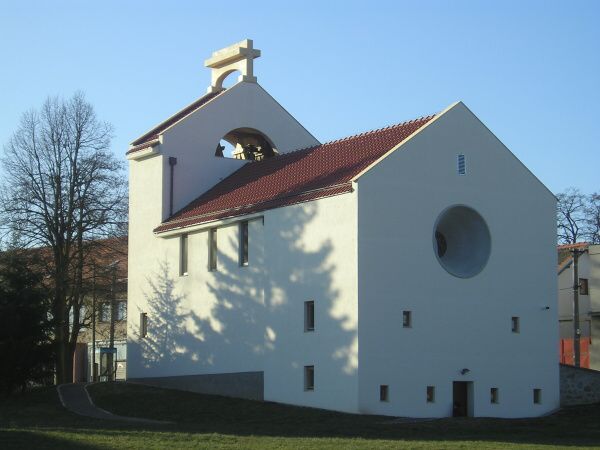      2018Program:18:00 modlitba růžence18:30 mše svatá19:05 povídání o historii kostela19:20 májová pobožnost (zpívané bavorské litanie)19:35 kytarové hudební vystoupení pana Ladislava Kruby a Ondřeje „ Na půli cesty O.K.A.P.“20:45 modlitba za zemřelé (možnost zapálení svíčky za své příbuzné, přátele a známé)21:00 adorace  + čtení z Písma svatého21:45 zpívaný kompletář (modlitba před spaním)22:00  závěr